DAMPAK IMPLEMENTASI KEBIJAKAN TERHADAP PEMUNGUTAN PAJAK KENDARAAN BERMOTOR DI SAMSAT KOTA CIMAHISKRIPSIDitunjukan Untuk Memnuhi Salah Satu Syarat dalam Menempuh Program Strata Satu (S1) pada Program Ilmu Administrasi PublikOleh :Wika Ayu Wahyuni162010125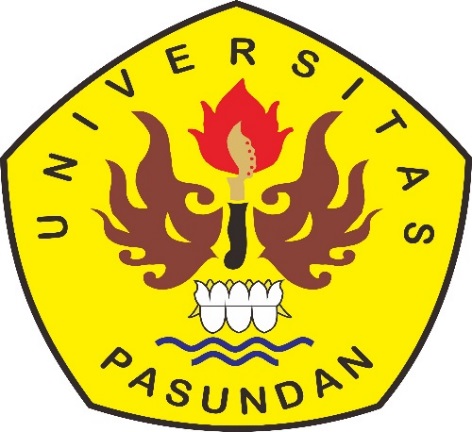 PROGRAM STUDI ADMINISTRASI PUBLIKFAKULTAS ILMU SOSIAL DAN ILMU POLITIKUNIVERSITAS PASUNDANBANDUNG2020